ССЫЛКА АНКЕТИРОВАНИЕ для лиц с инвалидностью и маломобильных групп населения на тему «Доступность финансовых услуг»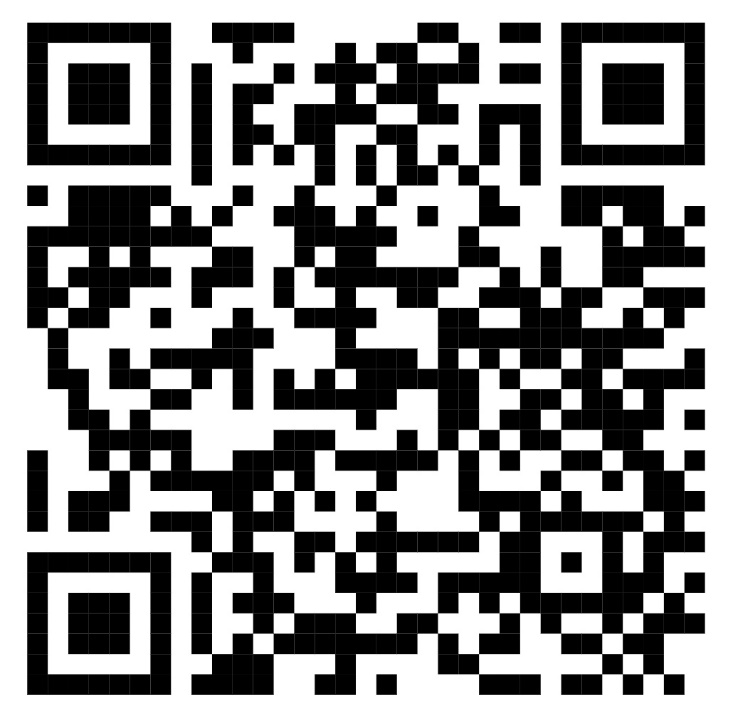 https://forms.yandex.ru/cloud/623cd1791fbcb0890ce052b7/